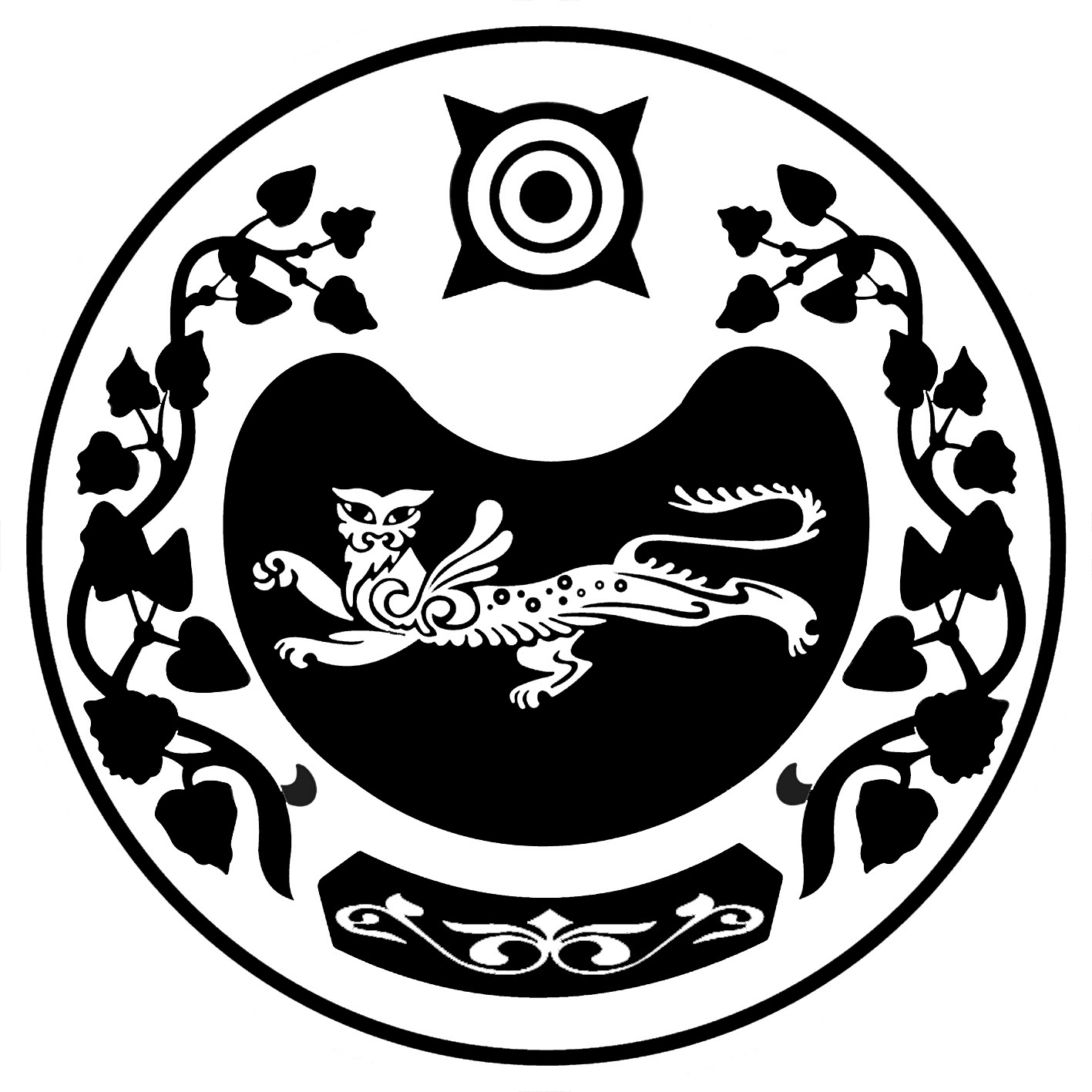 РОССИЯ ФЕДЕРАЦИЯЗЫ                    РОССИЙСКАЯ ФЕДЕРАЦИЯХАКАС РЕСПУБЛИКАЗЫ                    РЕСПУБЛИКА ХАКАСИЯАUБАН ПИЛТIРI АЙМАFЫ                  УСТЬ-АБАКАНСКИЙ РАЙОНРАЙКОВ ААЛ ЧÖБIНIН		                  АДМИНИСТРАЦИЯ       УСТАF – ПАСТАА                                                       РАЙКОВСКОГО СЕЛЬСОВЕТАП О С Т А Н О В Л Е Н И Еот 23.04.2020	                                                                            № 41-паал Райков О временном приостановлении посещенияобщественных кладбищ на территории Райковского сельсоветаВ целях снижения рисков распространения новой коронавирусной инфекции (COVID-2019)обеспечения санитарно-эпидемиологического благополучия населения территории Райковского сельсовета, во исполнение Указа Президента Российской Федерации от 02.04.2020 № 239 «О мерах по обеспечению санитарно- эпидемиологического благополучия населения на территории Российской Федерации в связи с распространением новой коронавирусной инфекции (COVID-2019)», в соответствии с  Федеральными законами от 21.12.1994 № 68-ФЗ «  О защите населения и территории от чрезвычайных ситуаций природного и техногенного характера», от 16.10.2003 № 131 «Об общих принципах организации местного самоуправления в Российской Федерации»,Постановлением  Правительства Республики Хакасия от 13.03.2020 № 102 «О введении на территории Республики Хакасия режима повышенной готовности и реализации дополнительных мер по защите населения и территории от чрезвычайных ситуаций»,Администрация Райковского сельсоветаПОСТАНОВЛЯЕТ:1.Рекомендовать гражданам не посещать общественные кладбища, за исключением случаев обращения за оказанием услуг по погребению(захоронению) и участию в погребении (захоронении).2.Рекомендовать ОМВД России по Усть-Абаканскому району принимать необходимые меры для обеспечения настоящего Постановления.3.Разместить настоящее Постановление на официальном сайте администрации Райковского сельсовета в информационно-телекоммуникационной сети «Интернет».4.Контроль за исполнением настоящего постановления возлагаю на себя.Глава Райковского сельсовета                                                      В.Г.Ковальчук